PLUS Ambito Territoriale Sassari, Porto Torres, Sorso e StintinoSCHEDA RISERVATA ALLA SCUOLANuovo inserimentoAlunno già in caricoObiettivi raggiunti dall’alunno nel suo percorso scolastico:Obiettivi per il nuovo anno scolastico:Modalità operativeData 	Il Dirigente Scolastico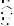 